    КАРАР                                                                      ПОСТАНОВЛЕНИЕ   «25» июль 2017 й.                    №141                      « 25» июль  2017г.                   Об утверждении порядка мониторинга дебиторской и кредиторской задолженности по муниципальным контрактам  Администрации                      сельского поселения Алкинский сельсовет муниципального  района Чишминский  район Республики Башкортостан 	В целях усиления контроля  за состоянием дебиторской и кредиторской задолженности, а также недопущения возникновения просроченной задолженностиПОСТАНОВЛЯЮ: 1.Утвердить прилагаемый порядок мониторинга дебиторской и кредиторской задолженности по муниципальным контрактам. 2.Контроль за исполнением настоящего постановления оставляю за собой.          3.Настоящее постановление вступает в силу с 25 июля 2017 года.Глава сельского поселения Алкинский  сельсовет муниципального района Чишминский  район Республики Башкортостан:                                                             Д.З.БикташеваУтвержден 
постановлениемглавы сельского поселенияАлкинский сельсоветмуниципального районаЧишминский  районРеспублики Башкортостан№ 141   от « 25» июля  2017г.ПОРЯДОК ПРОВЕДЕНИЯ МОНИТОРИНГА                                                              ДЕБИТОРСКОЙ И КРЕДИТОРСКОЙ ЗАДОЛЖЕННОСТИ1. Основные положения1.1. Настоящий Порядок проведения мониторинга дебиторской и кредиторской задолженности (далее - Порядок) разработан в целях обеспечения контроля за состоянием дебиторской и кредиторской задолженности в Администрации сельского поселения  Алкинский сельсовет муниципального района Чишминский район  (далее -поселение), своевременного принятия мер, направленных на недопущение увеличения кредиторской (дебиторской) задолженности, исключения необоснованного роста кредиторской задолженности и возникновения просроченной задолженности, повышения финансовой устойчивости бюджета поселения.1.2. Настоящий Порядок устанавливает:а) правила сбора и обработки информации о состоянии дебиторской и кредиторской задолженности поселения;б) мероприятия по сокращению, ликвидации, реструктуризации задолженности.1.3. Для целей настоящего Порядка используются следующие понятия:а)дебиторская задолженность - существующее на отчетную дату имущественное требование поселения к другим юридическим и физическим лицам, являющимся его должниками, которое возникло в силу действия договора или правовой нормы.б)текущая кредиторская задолженность – задолженность отраженная в установленном порядке в бухгалтерском учете, срок перечисления которой, предусмотренный условиями трудовых договоров, муниципальных контрактов, гражданско-правовых договоров, а также законодательством о налогах и сборах субъектам соответствующих отношений, не наступил;в)просроченная кредиторская задолженность - задолженность, срок погашения которой, предусмотренный условиями трудовых договоров, муниципальных контрактов (гражданско-правовых договоров) на поставку товаров, выполнение работ, оказание услуг для поселения, гражданско-правовых договоров иного характера, а также законодательством о налогах и сборах, истек, а в случае, если срок погашения не установлен, - по истечении трех месяцев с момента возникновения обязательства.г)нереальная к взысканию дебиторская задолженность - задолженность с истекшим сроком исковой давности, а также долги, по которым в соответствии с гражданским законодательством обязательство со стороны организации-должника прекращено вследствие невозможности его исполнения, прекращение обязательства на основании акта государственного органа, вследствие ликвидации юридического лица или смерти гражданина.д) санкционированная кредиторская задолженность - кредиторская задолженность, возникшая в результате:-сокращения лимитов расходов поселения после заключения поселением муниципальных контрактов (гражданско-правовых договоров) на поставку товаров, выполнение работ, оказание услуг;-повышения стоимости коммунальных услуг (в результате повышения тарифов на энергоресурсы), услуг связи и роста цен на горюче-смазочные материалы;-заключения долгосрочных муниципальных контрактов в отношении капитальных вложений.Во всех остальных случаях задолженность считается несанкционированной.2. Мониторинг дебиторской и кредиторской задолженности2.1. Поселение ежемесячно на основании данных бухгалтерской отчетности проводит мониторинг дебиторской и кредиторской задолженности, в том числе просроченной.2.2. Поселение ежеквартально в срок, установленный для сдачи бюджетной и бухгалтерской отчетности, предоставляют в Финансовое управление Администрации муниципального района Чишминский район Республики Башкортостан (далее -финансовое управление) сведения о мониторинге кредиторской задолженности согласно форме,  приведенной приложении 1 к Порядку, и сведения о дебиторской задолженности, согласно форме,  приведенной в приложении 5 к Порядку.2.3. Финансовое управление проводит мониторинг дебиторской и кредиторской задолженности по всем поселениям по состоянию на 1апреля, 1 июля, 1 октября текущего года и 1 января года, следующего за отчетным.2.4.Просроченная кредиторская задолженность разделяется на следующие группы: - кредиторская задолженность по оплате труда, выплатам выходных пособий и оплате труда лицам, работающим по трудовому договору и иным выплатам персоналу, срок погашения которой, установленный локальными актами бюджетного учреждения, регулирующими трудовые отношения, и законодательством Российской Федерации, истек; - кредиторская задолженность по налоговым и иным платежам в бюджет и во внебюджетные фонды, срок погашения которой, предусмотренный законодательством Российской Федерации, истек; - кредиторская задолженность перед поставщиками и подрядчиками, срок погашения которой, предусмотренный заключенными договорами, и законодательством Российской Федерации, истек; - общая кредиторская задолженность по всем имеющимся обязательствам, срок погашения которой, предусмотренный законодательством Российской Федерации, истек. 2.5. Предельно допустимое значение просроченной кредиторской задолженности по каждой из групп определяется как: - наличие кредиторской задолженности по заработной плате, выплатам выходных пособий и оплате труда лицам, работающим по трудовому договору   и иным выплатам персоналу, срок невыплаты которой превышает 2 (два) календарных месяца подряд со дня, установленного локальными нормативными актами бюджетного учреждения как день выплаты заработной платы; - наличие кредиторской задолженности по налоговым и иным платежам в бюджет и внебюджетные фонды, срок неуплаты которых превышает 3 (три) месяца со дня, когда платежи должны были быть осуществлены; - наличие кредиторской задолженности перед поставщиками и подрядчиками, срок неуплаты которой превышает 3 (три) календарных месяца подряд со дня, когда платежи должны были быть осуществлены; - превышение величины просроченной общей кредиторской задолженности над стоимостью активов муниципального учреждения, за исключением стоимости особо ценного движимого имущества и недвижимого имущества, на отчетную дату. 2.6. Поселение ежеквартально, в срок до 20 числа месяца, следующего за отчетным, представляют в финансовое управление на бумажном носителе сведения о просроченной кредиторской задолженности по форме, приведенной в приложении 2 к Порядку, прилагая пояснительную записку о причинах образования задолженности, мерах, принятых поселением по снижению размера задолженности.При наличии просроченной дебиторской и кредиторской задолженности поселение в сроки, установленные для представления информации о результатах мониторинга, представляют в финансовое управление утвержденный главой поселения план мероприятий по ее погашению, а также ежеквартальные отчеты выполнения данного плана.2.7. Финансовое управление ежеквартально осуществляет мониторинг просроченной задолженности и составляет сводную информацию по мониторингу кредиторской (дебиторской) задолженности по поселениям.В случае необходимости финансовое управление имеет право запрашивать дополнительные материалы о дебиторской и кредиторской задолженности.2.8. Администрация поселения несет ответственность за полноту и достоверность информации, представляемой в Финансовое управление в соответствии с пунктом 2.6 настоящего Порядка.3. Мероприятия по сокращению, ликвидации и реструктуризации просроченной кредиторской задолженности3.1. Поселение при наличии обоснованной просроченной кредиторской задолженности проводит работу с кредиторами по ее урегулированию путем погашения, реструктуризации или списания кредиторами.3.2. Поселение осуществляет урегулирование обоснованной просроченной кредиторской задолженности в рамках лимитов бюджетных обязательств, предусмотренных на текущий финансовый год, путем реализации мероприятий по оптимизации расходов.3.3. В случае недостаточности средств для погашения просроченной кредиторской задолженности в рамках текущего финансового года, поселение принимает меры к заключению с кредитором соглашения о реструктуризации просроченной кредиторской задолженности с составлением графика ее погашения.3.4. В случае если кредитор отказался от реструктуризации просроченной кредиторской задолженности, поселение запрашивает письменное уведомление об его отказе от реструктуризации.3.5. Обоснованная просроченная кредиторская задолженность, по которой не истекли сроки исковой давности, определяемые гражданским законодательством Российской Федерации, и (или) задолженность по несуществующим юридическим или физическим лицам должна быть урегулирована поселением за счет ассигнований, предусмотренных в бюджете на текущий финансовый год по соответствующим видам финансового обеспечения.3.6. Необоснованная просроченная кредиторская задолженность, по которой сроки исковой давности, определяемые гражданским законодательством Российской Федерации, истекли (или задолженность по несуществующим юридическим или физическим лицам), списывается поселением в установленном законодательством Российской Федерации порядке.3.7. Урегулирование просроченной кредиторской задолженности по решению суда осуществляется в установленном законодательством порядке.Мероприятия по сокращению и ликвидации дебиторской задолженности4.1. Поселение обязано:- осуществлять авансирование по муниципальным контрактам (гражданско-правовым договорам) на поставку товаров, выполнение работ, оказание услуг в соответствии с решением поселения о бюджете на текущий финансовый год;- своевременно в установленном порядке проводить работу с должниками по погашению имеющейся дебиторской задолженности, в том числе в судебном порядке;- обеспечить списание необоснованной дебиторской задолженности.            5. Ответственность за возникновение просроченной кредиторской задолженности, безнадежной к взысканию дебиторской задолженности и невыполнение мероприятий по сокращению, ликвидации просроченной дебиторской и кредиторской задолженностиГлава поселения и должностные лица Администрации сельского поселения  несут ответственность за возникновение просроченной кредиторской задолженности, безнадежной к взысканию дебиторской задолженности и невыполнение мероприятий по сокращению или ликвидации просроченной дебиторской и кредиторской задолженности в соответствии с законодательством РФ и положениями трудовых договоров.6.Результаты мониторинга6.1. Результаты мониторинга используются:- при реализации мер по сокращению дебиторской и кредиторской задолженности;- при прогнозировании расходной части бюджета поселения на очередной финансовый год, а также при текущем планировании расходов бюджета;- при осуществлении контроля установленных предельно допустимых значений просроченной кредиторской задолженности поселения;- для своевременного принятия мер, направленных на устранение и недопущение возникновения необоснованной и просроченной кредиторской (дебиторской) задолженности.6.2. Финансовое управление анализирует полученную в ходе мониторинга информацию и использует ее для составления аналитических отчетов и материалов.6.3. В случае выявления роста дебиторской и кредиторской задолженности, а также возникновения просроченной задолженности финансовое управление направляет поселению уведомление о необходимости устранения выявленных фактов.Приложение №1 к  порядку проведения мониторинга дебиторской и кредиторской  задолженности Сведенияо мониторинге кредиторской задолженности________________________________________________(наименование муниципального учреждения)по состоянию на 1 ________ 20___ г.Руководитель              ______________________     ______________________                                                   (подпись)                     (расшифровка подписи)Главный бухгалтер     ______________________     ______________________                                                      (подпись)                расшифровка подписи)Башҡортостан РеспубликаҺыШишмӘ  районы муниципаль районыныҢАлкин ауыл СОВЕТЫ     ауыл БИЛӘМӘҺЕ БАШЛЫҒЫ,Узытамак ауылы, Үзәк урамы,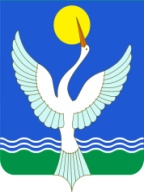 ГЛАВАСЕЛЬСКОГО ПОСЕЛЕНИЯ  алкинский сельсоветМУНИЦИПАЛЬНОГО РАЙОНАЧишминскИЙ районРеспублики Башкортостан452154, с.Узытамак,  ул. Центральная, 100Наименование задолженностиПоказатели (в тыс. руб.)Показатели (в тыс. руб.)Показатели (в тыс. руб.)Показатели (в тыс. руб.)Показатели (в тыс. руб.)Показатели (в тыс. руб.)Показатели (в тыс. руб.)Показатели (в тыс. руб.)Наименование задолженностиутвержденный решением о бюджете годовой объем расходовКредиторская задолженность по состоянию на начало годаКредиторская задолженность по состоянию на начало годаКредиторская задолженность на начало отчетного месяцаКредиторская задолженность на начало отчетного месяцаКредиторская задолженность на конец отчетного месяцаКредиторская задолженность на конец отчетного месяцаСреднемесячный объем расходов учреждения по состоянию на отчетную датуНаименование задолженностиутвержденный решением о бюджете годовой объем расходоввсегов том числе просроченная задолженностьвсегов том числе просроченная задолженностьвсегов том числе просро ченная задол-жен-ностьСреднемесячный объем расходов учреждения по состоянию на отчетную датуНаименование задолженностиутвержденный решением о бюджете годовой объем расходоввсегов том числе просроченная задолженностьвсегов том числе просроченная задолженностьвсегов том числе просро ченная задол-жен-ностьСреднемесячный объем расходов учреждения по состоянию на отчетную дату123456789